Plnění bude financováno z: Státní rozpočetPlnění není pro ekonomickou činnost ŘVC ČRVystavil: 			Schvaluje: 		XXXXXXXXXXXXXX	Ing. Lubomír Fojtů	ORI	ředitel ŘVC ČRSouhlasí:			XXXXXXXXXXXXXX	Správce rozpočtuZa dodavatele převzal a akceptuje:Dne:OBJEDNÁVKA č. 173/2023OBJEDNÁVKA č. 173/2023OBJEDNÁVKA č. 173/2023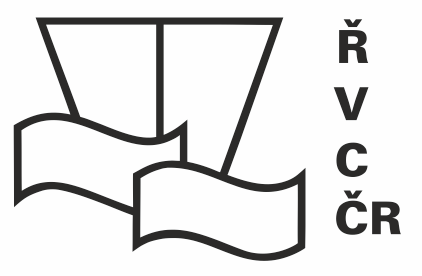 Odběratel:Ředitelství vodních cest ČRDodavatel:Pavel VognarAdresa:Nábřeží L. Svobody 1222/12Adresa:Na Petřinách 29/1897Adresa:110 15 Praha 1Adresa:160 00 Praha 6IČ:67981801IČ:71661611DIČ:CZ67981801DIČ:CZ7503290289  DIČ:Není plátce DPHDIČ:Bankovní spojení:XXXXXXXXXXXXXXBankovní spojení:XXXXXXXXXXXXXXČíslo účtu:XXXXXXXXXXXXXXČíslo účtu:XXXXXXXXXXXXXXTel.:XXXXXXXXXXXXXXTel.:E-mail:XXXXXXXXXXXXXXE-mail:XXXXXXXXXXXXXXOrganizační složka státu zřízená Ministerstvem dopravy, a to Rozhodnutím ministra dopravy a spojů České republiky č. 849/98-KM ze dne 12.3.1998 (Zřizovací listina č. 849/98-MM ze dne 12.3.1998, ve znění Dodatků č.1, 2, 3, 4, 5, 6, 7, 8, 9, 10, 11 a 12)Organizační složka státu zřízená Ministerstvem dopravy, a to Rozhodnutím ministra dopravy a spojů České republiky č. 849/98-KM ze dne 12.3.1998 (Zřizovací listina č. 849/98-MM ze dne 12.3.1998, ve znění Dodatků č.1, 2, 3, 4, 5, 6, 7, 8, 9, 10, 11 a 12)Úřad příslušný podle §71 odst.2 živnostenského zákona: Úřad městské části Praha 6Úřad příslušný podle §71 odst.2 živnostenského zákona: Úřad městské části Praha 6Objednáváme u Vás:Objednáváme u Vás:Položky 1. – 5. jsou měřenými položkami a jejich skutečné naměřené množství představuje v souladu s § 100 odst. 1 zákona č. 134/2016 Sb., o zadávání veřejných zakázek, ve znění pozdějších předpisů vyhrazenou změnu závazku ze Smlouvy, která bude uzavřena s vybraným dodavatelem. Množství prací v takto vyhrazené změně se nezapočítává do limitu pro povolené změny dle § 222 zákonaPoložky 1. – 5. jsou měřenými položkami a jejich skutečné naměřené množství představuje v souladu s § 100 odst. 1 zákona č. 134/2016 Sb., o zadávání veřejných zakázek, ve znění pozdějších předpisů vyhrazenou změnu závazku ze Smlouvy, která bude uzavřena s vybraným dodavatelem. Množství prací v takto vyhrazené změně se nezapočítává do limitu pro povolené změny dle § 222 zákonaKonečná cena za předmět plnění této objednávky bude tvořena násobkem jednotkové ceny za ks a počtem ks. Dodavatel je oprávněn vystavit daňový doklad pouze na základě oprávněnou osobou odběratele odsouhlasené objednávky. Oprávněnou osobou odběratele pro převzetí předmětu plnění této objednávky je XXXXXXXXXXXXXX, vedoucí ORI. V případě potřeby objednatele (navýšení počtu zaměstnanců, zřízení dočasné schránky pro akce pořádané objednatelem apod.) se dodavatel zavazuje dodat další licence za nabídnutou cenuPředpokládaná cena celkem je        185545,32 Kč bez DPH                                             	           224510,00 Kč vč. DPHKonečná cena za předmět plnění této objednávky bude tvořena násobkem jednotkové ceny za ks a počtem ks. Dodavatel je oprávněn vystavit daňový doklad pouze na základě oprávněnou osobou odběratele odsouhlasené objednávky. Oprávněnou osobou odběratele pro převzetí předmětu plnění této objednávky je XXXXXXXXXXXXXX, vedoucí ORI. V případě potřeby objednatele (navýšení počtu zaměstnanců, zřízení dočasné schránky pro akce pořádané objednatelem apod.) se dodavatel zavazuje dodat další licence za nabídnutou cenuPředpokládaná cena celkem je        185545,32 Kč bez DPH                                             	           224510,00 Kč vč. DPHPlatební podmínky:Termín dodání:Od 1. 5. 2023 do 30. 4. 2024Datum vystavení:28. 4. 2022Záruční podmínky: